Консультации для родителей по теме «Спорт. Виды спорта»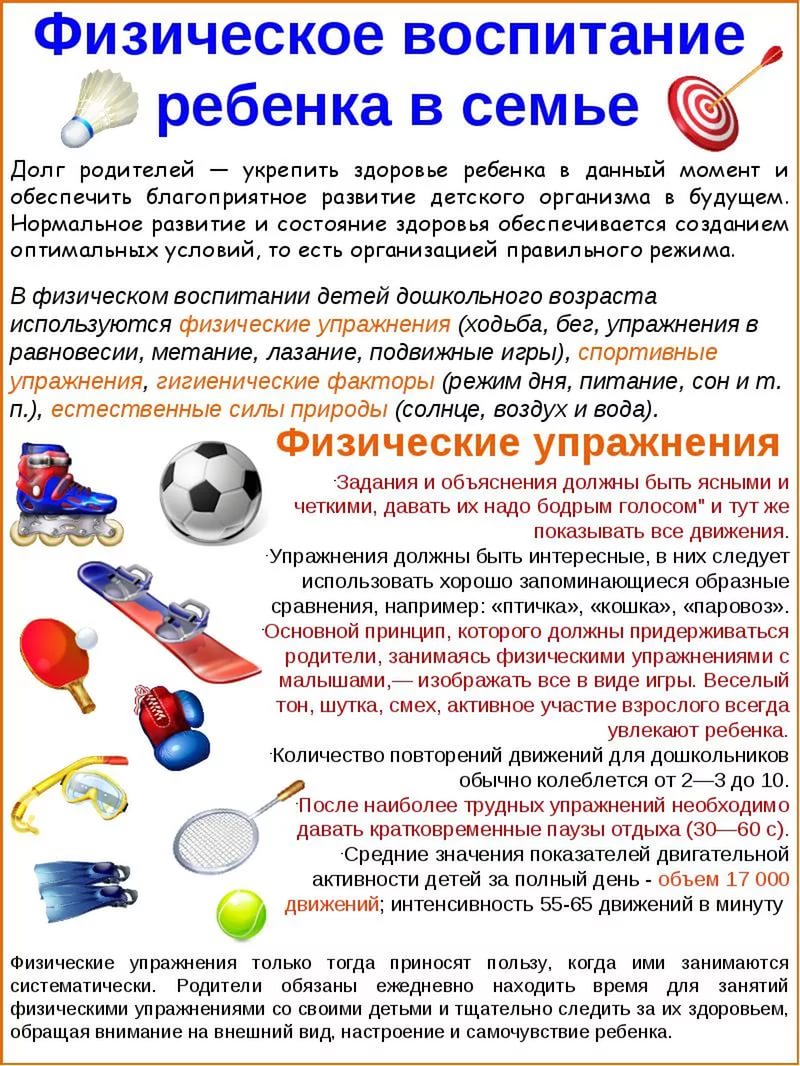 Образовательная область «Речевое развитие»Дидактические игры на тему: «Спорт. Виды спорта»1.Игра «Кому нужны эти вещи»Ребенок  определяет, какому спортсмену нужны эти предметы.Лыжи нужны… (лыжнику) .Коньки нужны (фигуристу, хоккеисту) .Мяч нужен (футболисту, волейболисту, баскетболисту) .Клюшка и шайба нужны (хоккеисту) .Ракетка нужна (теннисисту) .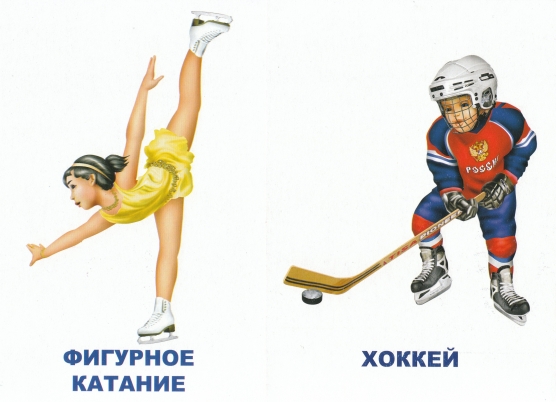 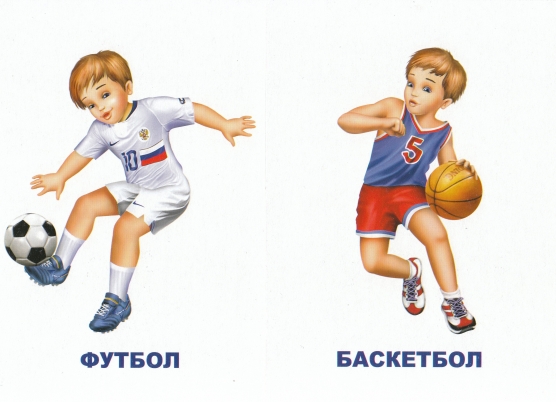 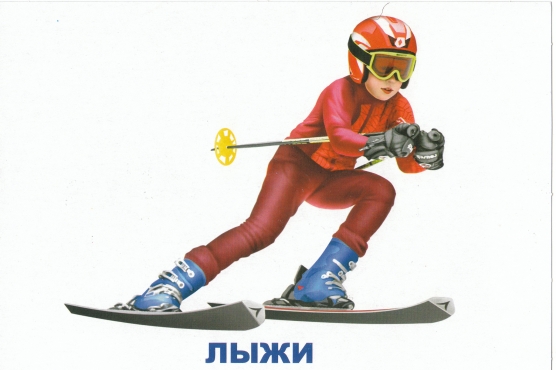 2.Игра «Кто больше назовет слов о мяче?»Родитель  бросая  мяч ребенку, задает вопрос. Ребенок, возвращая мяч, называет слово-признак или слово-действие.(Мяч, какой?. (Круглый, резиновый, упругий, красивый, большой, легкий, детский, спортивный, футбольный) )(Что умеет делать мяч?. (Он умеет прыгать, скакать, кататься, плавать, летать) )3. Игра «Закончи предложение»Волейболист отбивает руками мяч через сетку, а баскетболист… отбивает мяч об пол.Футболист забивает мяч в ворота, а баскетболист… забрасывает в кольцо.Фигурное катание одиночный или парный вид спорта, а хоккей…командный.В волейболе мяч- волейбольный, а в футболе… футбольный, в баскетболе..баскетбольный и т. п.Если хоккей- это зимний вид спорта, то волейбол-..летний вид спорта.Если в футбол играют футболисты , то в волейбол… играют волейболисты.Если хоккеистам нужна шайба, то футболистам.. нужен мяч.Если в волейболе играют руками, то в футболе… играют ногамиСпортсмен должен обладать следующими качествами : ловкость, быстрота, трудолюбие, выносливость, целеустремлённость4.Игра «Правда или нет? »Прочитайте ребенку  предложения. Если ребенок  согласен с этим утверждением, то он говорит: «Да», если не согласен, то говорят : «Нет». Спросить «Почему?Лыжи спортсмен успел взять и пошёл в футбол играть...(нет)У бассейна пловцы стоят, ждут сигнала, плыть хотят…(да)Клюшки взяли фигуристы музыку ждут, как артисты..(нет)Коньки горнолыжник надел, с горы на них полетел… (нет)Фигурист на коньки встал, под музыку на льду станцевал…(да) 5. Игра «Подскажи словечко»Кольца с ними рядом.Перечислить не берусь яМножество снарядов.Красоту и пластикуДарит нам... (гимнастика)***Соберем команду в школеИ найдем большое поле.Пробиваем угловой -Забиваем головой!И в воротах пятый гол!Очень любим мы... (футбол)***Здесь команда побеждает,Если мячик не роняет.Он летит с подачи меткоНе в ворота - через сетку.И площадка, а не полеУ спортсменов в... (волейболе)***В этом спорте игрокиВсе ловки и высоки.Любят в мяч они игратьИ в кольцо его кидать.Мячик звонко бьет об пол,Значит, это... (баскетбол)***Мы не только летом радыВстретиться с олимпиадой.Можем видеть лишь зимойСлалом, биатлон, бобслей,На площадке ледяной -Увлекательный... (хоккей)***Во дворе с утра игра,Разыгралась детвора.Крики: «шайбу!», «мимо!», «бей!» -Там идёт игра - ... (Хоккей)***Без весла не обойдёшься,Если спортом тем займёшься.А как занятие зовут,Где в лодке к финишу плывут? (гребля)